ЫПодросток   и  закон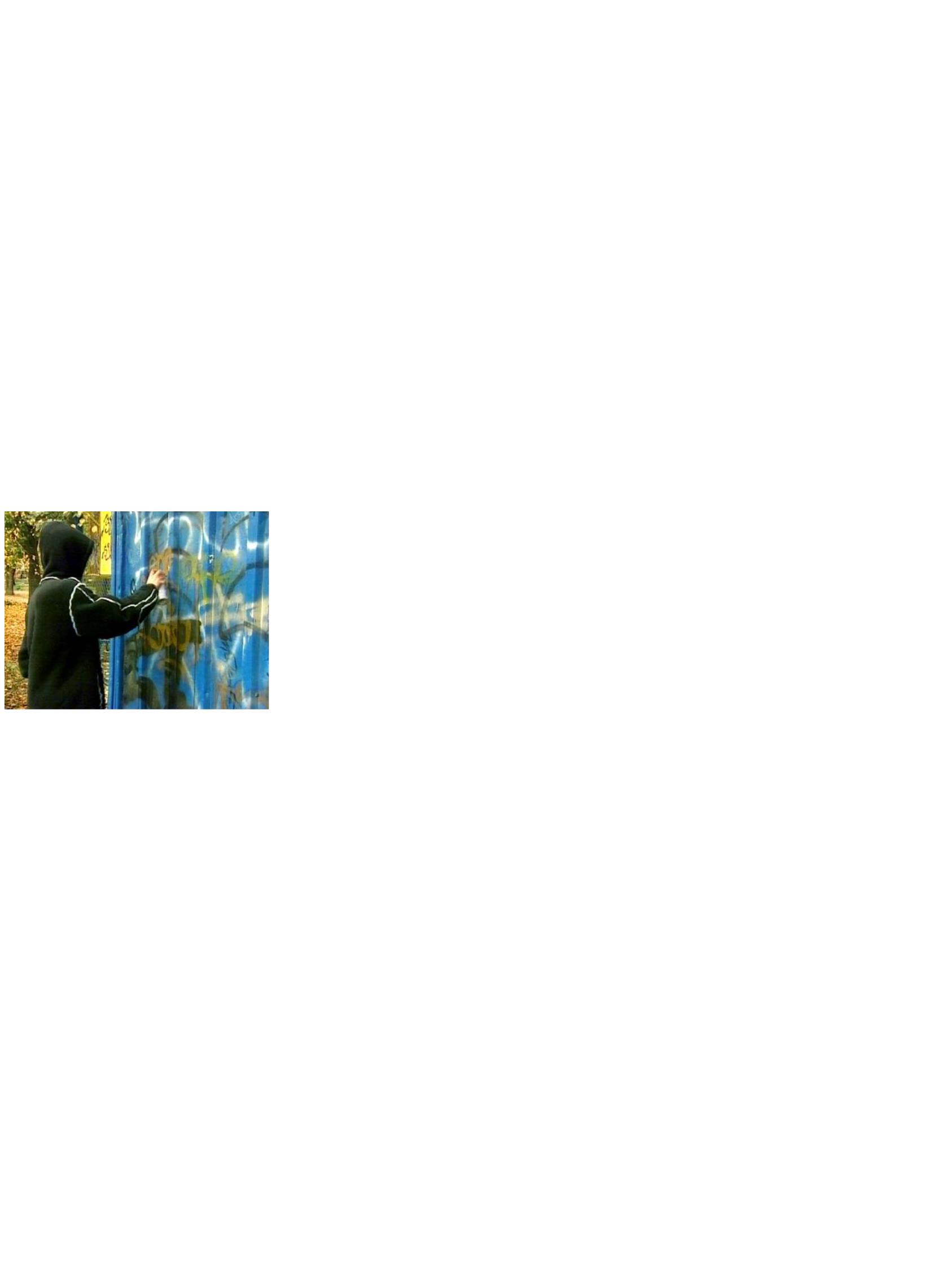 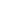 Законы определяют твои права, обязанности и ответственность
как гражданина Российской Федерации	Зная свои права, ты знаешь свои законные требования, можешь настаивать на их соблюдении, обращаться за их защитой в суд.	Зная свои обязанности, ты знаешь, что могут требовать от тебя, законны ли эти требования.	Зная, за что ты можешь нести ответственность, ты можешь выбирать, быть ли
законопослушным гражданином или понести наказание за противозаконные действия.ВандализмСтатья 214. Вандализм1.Осквернение зданий или иных сооружений, порча имущества на общественном транспорте или в иных общественных местах, - наказывается штрафом в размере до 40000 рублей, либо обязательными работами на срок от 120 до 180 часов, либоисправительными работами на срок от 6 месяцев до одного года, либо арестом на срок до 3 месяцев.2.Те же деяния, совершенные группой лиц, а равно по мотивам политической, идеологической, расовой, национальной
или религиозной ненависти или вражды… -наказываются ограничением свободы на срок до 3 лет, либо лишением свободы на срок до 3лет.Статья 243. Уничтожение или повреждение памятников истории и культуры1.Уничтожение или повреждение памятников - наказываются штрафом в размере до 200000 рублей, либо лишением свободы на срок до 2 лет. 2.Те же деяния, совершенные в отношении особо ценных объектов - наказываются штрафом до 500000 рублей, либо лишением свободы на срок до 5 лет.Экстремизм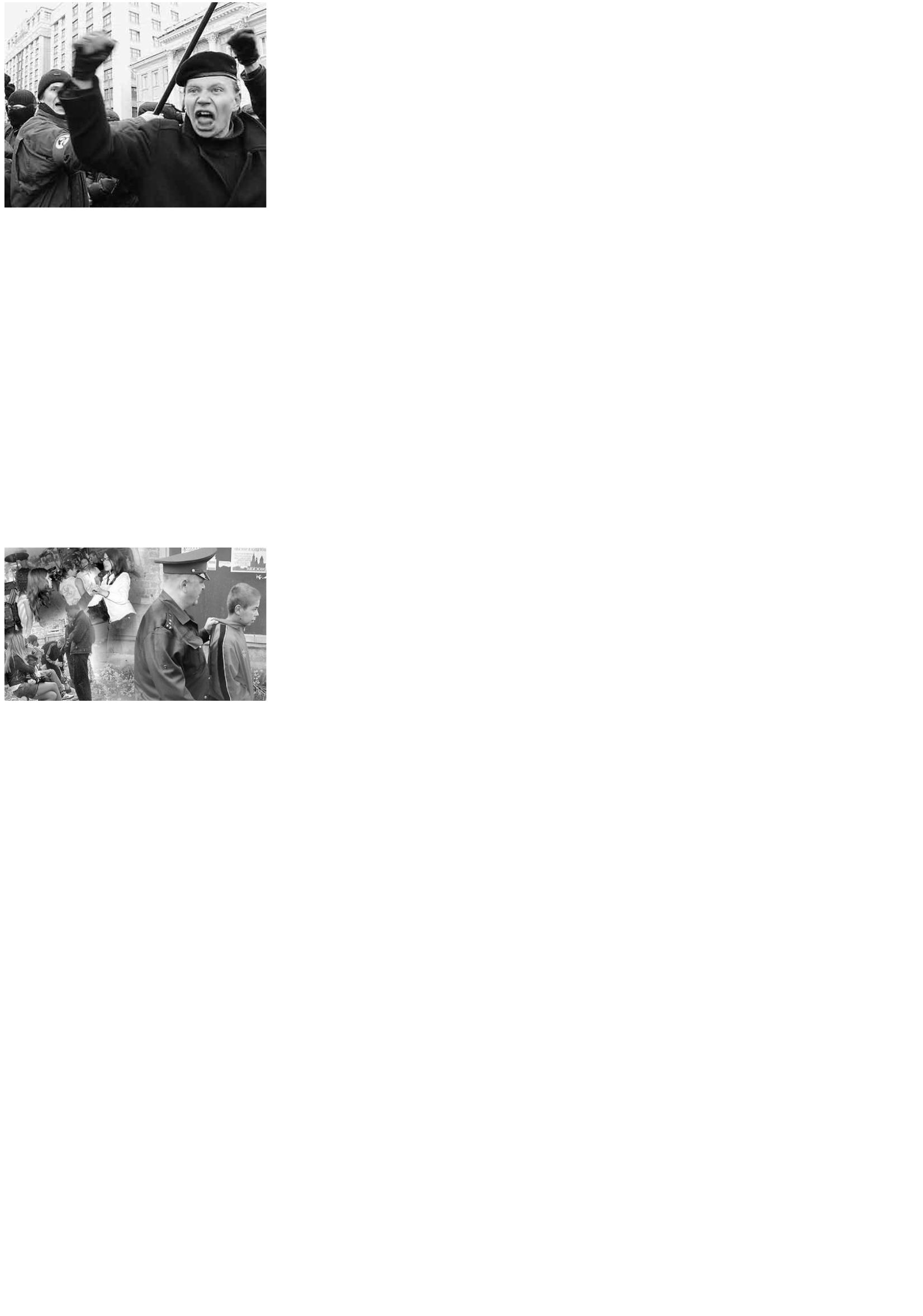 Статья 212. Массовые беспорядки1.Организация
массовых беспорядков, сопровождавшихся
насилием, погромами, поджогами, уничтожением имущества…-наказывается лишением свободы на срок от 4 до 10 лет.2.Участие в массовых беспорядках…-лишение свободы от 3 до 8 лет.3. Призывы…к массовым беспорядкам…- ограничение свободы до 2 лет
либо лишение свободы на срок до 3 лет.Статья 213.Хулиганство1.Хулиганство, совершенное по мотивам политической, идеологической,
расовой, национальной или религиозной ненависти или вражды…-
наказывается обязательными работами на срок от 180 до 240 часов, либо исправительными работами на срок от 1 до 2 лет, либо лишение свободы до 5 лет.         2.Тожедеяние, совершенное группой лиц…-                                                наказывается лишением свободы на срок до 7лет.Статья 19.13.Заведомо ложный вызов специализированных службЗаведомо ложный вызов пожарной охраны, полиции, скорой помощи или иных специализированных служб влечет наложение административного штрафа в размере от 10 до 15 минимальных размеров оплаты труда.Статья 20.1.Мелкое хулиганство1.Мелкоехулиганство, то есть нарушение общественного порядка, выражающее явное неуважение к обществу, сопровождающееся нецензурной бранью в общественных местах, оскорбительным приставанием к гражданам, а равно уничтожением или повреждением чужого имущества. Влечет наложение административного штрафа в размере от 5 до10 минимальных размеров оплаты труда или административным арестом на срок до 15 суток.